МКДОУ "Детский сад № 13комбинированноговида" с. Тугулук, 2013г.Проект«С какого дерева листок?»                                                        Руководитель проекта:                                                 воспитатель Сугакова М. М.                                            Участники проекта:                                            дети средней группы2013гСодержание проектаМы предполагаем, что у каждого дерева своеобразные листья, они отличаются цветом, формой, величиной. Но мы так мало об этом знаем, что решили разгадать эту тайну деревьев. Проводя исследование, мы искали ответы на вопросы: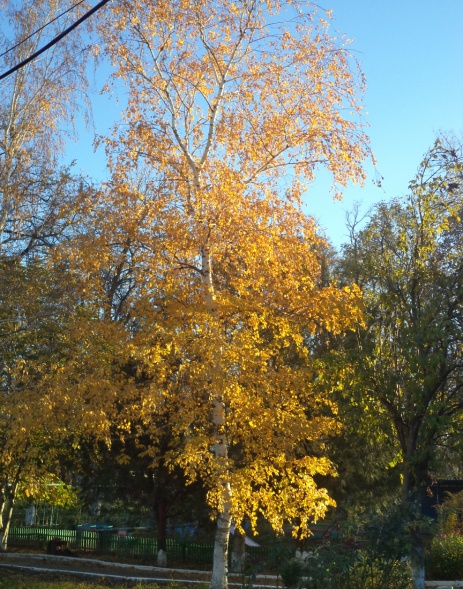 -Почему осенью листья меняют        свою       окраску?-Что такое листопад?-Куда исчезают опавшие листья?                   
Цель проекта: изучить жизнь деревьев осенью.Задачи:1.Формировать представления: деревья - живые существа, у них есть потребность в определённых условиях: тепло, свет, вода, питательная почва.2.Учить устанавливать простейшие связи между условиями среды и состоянием живых объектов (деревьев).3.Показать красоту природы осенью.4.Развивать желание сохранять красоту родной природы.Наш проект проходил в три этапа.1.Подготовительный этапМетоды:1.Чтение рассказов Г. Граубина «Почему осенью листопад?»2.Прослушивание песни «Падают, падают листья»3.Чтение и заучивание стихов об осенних листьях, деревьях.4.Наблюдения на участке детского сада за деревьями. 2.Основной этапМетоды:1.Рассматривание листьев (обратить внимание на форму, цвет, с какого дерева.)2. Сбор, сушка и подготовка листьев к работе.3. Дидактические игры экологического содержания.4. Загадки экологического содержания.5. Проведение занятия.3.Подведение итогов - цикл практических дел.1.Проводился конкурс "Осенний букет" совместно с родителями. 2. Изготовление воспитателем и детьми гербария из листьев. 3. Изготовление аппликаций: "Птица счастья", "Ёжик", "Филин", "Лиса", "Мышка".                      Наши открытия:Занимаясь исследованием, мы подтвердили,  что своеобразие листьев проявляется в осенний период, когда они окрашиваются разными красками. Листопад-это явление природы, которое бывает только осенью. Этому способствует изменение климата в осенний период.Результаты исследования:Чтобы передать красоту и своеобразие осенних листьев мы участвовали в выставке «Осенний букет», сделали гербарий своими руками, аппликации из листьев: "Птица счастья", "Ёжик", "Филин", "Лиса", "Мышка".                                                                                                                                                                                                  Приложение №1Конспект занятия по ознакомлению с природным миромСредняя группа                                                                  Воспитатель Сугакова М.М.                                                                  МКДОУ "Детский сад № 13                                                                  комбинированного                                                                  вида"с. Тугулук.«Путешествие в осенний лес»Цель: обобщать и систематизировать знания детей об осени (приостанавливается рост растений, трава увядает, листья расцвечиваются и опадают.) Задачи: 1. Учить устанавливать связи между состоянием растений и условиями среды, 2. Выявлять причины происходящих изменений в природе. 3. Воспитывать интерес к природе и бережное отношение к деревьям.Материал: конверт с письмом от осени, лупы, карточки, листья.Ход занятияВоспитатель: -Сегодня к нам пришло необычное письмо, как вы думаете, от кого?Дети: - от Незнайки, Лесовика.Воспитатель: давайте его прочитаем.Здравствуйте, ребята!Вы наверно удивились, получив такое необыкновенное письмо, и не знаете, от кого оно. Сейчас я загадаю вам о себе загадку. Слушайте, внимательно, и тогда вы сразу догадаетесь, кто же  я.Несу я урожаи,Поля вновь засеваю,                                         Птиц к югу отправляю,                                         Деревья раздеваю.                                         Но не касаюсь сосен                                         И ёлочек… я …(осень)   Дети: осеньПравильно, я - Осень.  И не простая, а золотая. Я- самое красивое время года, которым все любуются, о котором пишут стихи и песни. Но не только красотой я знаменита. Золотой осенью в природе происходит множество интересных явлений. Я знаю, что вы интересуетесь всем, что происходит в природе вокруг нас. Поэтому я хочу пригласить вашу группу к себе в гости, чтобы вы полюбовались на мою красоту, понаблюдали, что интересного происходит в лесу. В парке или на участке детского сада.Воспитатель: ребята, посмотрите внимательно, как красив осенний лес! И послушайте, как описал эту красоту И. Бунин в своём стихотворении «Листопад»Лес, точно терем, расписной,Лиловый, золотой, багряный,Весёлой, пёстрою стенойСтоит над солнечной поляной.Берёзы жёлтою резьбойБлестят в лазури голубой,Как вышки, ёлочки темнеют,А между клёнами синеютТо там, то здесь в листве сквознойПросветы в небо, что оконца…Воспитатель: С чем сравнивает поэт лес?Дети: с теремом расписным Воспитатель: какие краски увидел он в лесу?Дети: золотые, жёлтые, лиловые, багряные, синие.Воспитатель: почему ёлочки темнеют на фоне остальных деревьев?Дети: потому что они зелёные.Воспитатель: докажите, что это стихотворение написано об осени, а не о другом времени года.Дети: потому что лес как будто золотой.Воспитатель: осень приготовила задания, которые вы должны выполнить.Задание 1.Собрать для гербария несколько листьев с разных кустарников и деревьев. Назвать их.Листву каких деревьев можно назвать золотой?Дети: берёзы, клёна.Воспитатель: а какую -багряной?Дети: рябина, осина.Воспитатель: на каких деревьях нет разноцветных листьев?Дети: тополь, сирень.Воспитатель: на каких деревьях листья светло-коричневые?Дети: липа, дуб, вяз.Воспитатель: определите, каких листьев на деревьях больше- зелёных или разноцветных?Дети: разноцветных.Воспитатель: в листьях и летом, и осенью есть разноцветные краски- и зелёные, и жёлтые, и красные. Самый сильный цвет- зелёный. Этот цвет придаёт листьям особое вещество- хлорофилл. Но это вещество очень любит свет. Летом солнце светит долго, света даёт много, и поэтому листья остаются зелёными. А почему осенью листья изменяют окраску?Дети: осенью дни стали короче, солнце светит меньше. Воспитатель: посмотрите, как это можно зарисовать(показывает карточки) Вот поэтому осенью на деревьях почти нет зелёных листьев, зато много жёлтых и красных.Задание 2.Конкурс на самый необыкновенно раскрашенный лист.Воспитатель: найдите такой лист, который осень раскрасила не так, как все остальные.Дети: выполняют задание, рассматривают листья, отбирают самые интересные для гербария.Воспитатель: опадают ли листья летом? Почему же зелёные листья не осыпаются, а жёлтые и красные осыпаются? Давайте проведём опыт. Опыт: попробовать сорвать с ветки зелёный лист и жёлтый.Воспитатель: какой лист легче отрывается?Дети: желтый.Воспитатель: посмотрите через лупу на внутреннюю сторону листа. Она вся усеяна мелкими точечками, что же это такое? Оказывается, что листья- это «форточки»деревьев. Чтобы расти и жить дереву нужно очень много воды. Корни впитывают воду из земли, потом она поднимается  по стволу, по веткам, попадает в листья. Солнце нагревает листья, «форточки» раскрываются, выпускают влагу, лист охлаждается и не засыхает в жаркую погоду. Зимой земля замерзает, воды в дерево поступает мало, солнце не припекает и «форточки» становятся не нужны. И листья опадают. Так наступает листопад.А теперь представьте себе, что вы- осенние листочки. Возьмите в руки по одному любому листочку и определите, с какого он дерева.(дети выбирают листочки и рассказывают о них.)Игра «лист, лети ко мне!» (дети свободно кружатся по дорожкам, пока воспитатель не скажет, например:»кленовый лист, лети ко мне!»Те, у кого кленовые листья, должны подбежать к воспитателю, а по сигналу»Найди своё дерево!»дети должны подбежать к дереву, с которого упал лист.)Воспитатель: дети, давайте ещё раз посмотрим, какие стоят красивые разноцветные деревья. Но скоро листья опадут и мы не сможем любоваться этой красотой. Подумайте, как можно сохранить красоту осенних деревьев надолго, чтобы зимой мы могли вспомнить и посмотреть на неё.Дети: собрать листочки и сделать букеты, поделки ,засушить их.В детском саду  дети вместе с воспитателем разбирают принесенные с экскурсии. Приложение №2СтихиКак обидно.                              Осень длинной тонкой кистью                               Перекрашивает листья.                              Красный, жёлтый, золотой,                              Как хорош ты, лист цветной!                               А ветер щёки толстые                              Надул, надул, надул                               И на деревья мокрые                              Подул, подул, подул.                              Красный, жёлтый, золотой,                              Облетел весь лист цветной.                              Как обидно, как обидно:                              Листьев нет-                              Лишь ветки видно.                                                             И.МихайловаОктябрь.Вот на ветке лист кленовый,Нынче он совсем как новый.Весь румяный, золотой,Ты куда, листок, постой! Осенние листья желты и красныПрощаемся с лесом до новой весны!                                                              А.Плещеев.Листопад.                                                   Листопад, листопад,Листья желтые летят.          Желтый клен, желтый бук,            Желтый в небе солнца круг.          Желтый двор, желтый дом.      Вся земля желта кругом.                                                   Желтизна, желтизна,                                                   Значит, осень - не весна.                                                                        В.ВировичЛистопад. Облетели листья с клена. Клен от холода дрожит. На дорожке у балкона Золотой ковер лежит                                           Е. Авдиенко                                   Осень.                                      Ходит осень по дорожке,                                     Промочила в лужах ножки.                                     Льют дожди, и нет просвета,                                     Затерялось где-то лето.                                     Ходит осень, бродит осень,                                     Ветер с клёна листья сбросил.                                     Под ногами коврик новый,                                     Жёлтый – розовый - кленовый.Народные приметы Лес шумит - к непогоде.Рябина цветёт - к долгому теплу.Сильно цветёт черёмуха - к холодам.Много ягод рябины - к дождливой осени и  холодной зиме.Если осенью листья берёз начнут желтеть с верхушки - весна будет ранняя, начнут желтеть снизу - поздняя.Если лист с дерева не чисто падает - будет холодная зима и знойное лето.Листья с веток опадают - гуси к югу улетают.Поздний листопад - к суровой и продолжительной зиме.Пока лист с вишен не спал, сколько бы снега не выпало, оттепель его сгонит.Много желудей на дубе - к лютой зиме.         Приложение № 3Загадки Весной одевается, осенью раздевается. (лес)Летом вырастают, а осенью опадают. (листья) Падают с ветки золотые монетки. (осенние листья) Сидит -зеленеет, лежит- пожелтеет, падёт - почернеет. (листик) Я - из крошки-бочки вылез,Корешки пустил и вырос.Стал высок я и могуч, Не боюсь ни гроз, ни туч. Я кормлю свиней и белок, Ничего, что плод мой мелок. (дуб)Не заботясь о  погоде, В сарафане белом ходит, А в один из тёплых дней Май серёжки дарит ей. (берёза) Осень в сад К нам пришла, Красный факелЗажгла.Здесь дрозды, Скворцы снуютИ, галдя, его клюют.(рябина)Никто не пугает,А вся дрожит.(осина)Вроде сосен, вроде ёлок,А зимою без иголок.(лиственница) Кудри в речку опустилаИ о чём-то загрустила,А о чём она грустит,Никому не говорит.(ива)Что же это за девица?Не швея, не мастерица,Ничего сама не шьёт,А в иголках круглый год.(ёлка)На верхушке- грозди,А пониже - гвозди. (боярышник)Летом в жару он в шубе пуховой,В холод зимой- совершенно голый.(тополь)Из лесочка деревцоПришло к дому, под крыльцо,С доброй славой, с головой кудрявой,С красными кистями,С пернатыми гостями.(рябина)Две сестры летом зелены,К осени одна краснеет,Другая чернеет.(красная и чёрная смородины)Весной веселит,Летом холодит,Осенью питает,Зимой согревает.(дерево) Приложение  №4Дидактические игры «Угадай, какой наш дом»Цель: описать деревья и найти их по описанию. Игровые действия: составление и отгадывание загадок о деревьях.Правило: называть деревья надо только после описанияХод игры Игру проводят в лесу, парке, на участке детского сада. Из группы детей выбирают водящего, остальных воспитатель делит на две подгруппы. Каждая подгруппа выбирает себе дерево. Каждая подгруппа описывает своё дерево водящему, по очереди, а он должен узнать по описанию растение и назвать «дом», в котором «живут» дети. Например:Дети говорят хором:  «Угадай, какой наш дом, все расскажем мы о нём.»Затем один из них даёт описание:Называет цвет стволов, вспоминает о высоте дерева, форме, величине его листьев, плодах и семенах. «К названному дереву - беги»Цель: тренировка в быстром нахождении названного дерева.Игровые действия: убегать от водящего к названному дереву.Правила: воспитатель часто меняет название растений.Около названного растения долго стоять нельзя.Можно перебегать к разным деревьям одного названия.Ход игрыВоспитатель объясняет, что водящий может ловить только тех детей, которые не стоят у названного дерева. Педагог сначала называет те деревья, которые имеют яркие отличительные признаки, затем те, похожи по внешнему виду. Все дети должны внимательно слушать, какое дерево названо, и в соответствии с этим перебегать по сигналу: «Раз- два- три- беги!»«Каких листьев больше»Дети расходятся и собирают по нескольку опавших с разных деревьев листьев. Потом собираются все вместе и по очереди раскладывают листья по их форме в букеты, называя, с какого они дерева. Сравнивают , каких листьев больше всего, а каких мало. Воспитатель объясняет, почему одних листьев оказалось много, а других мало. Если дети нашли лист с такого дерева, которое не растёт в этом месте, воспитатель спрашивает, как мог лист сюда попасть.Найди такой же лист Воспитатель показывает лист клёна или берёзы, предлагает детям разбежаться в разные стороны, найти такие же листья и принести. При повторении даётся задание каждый раз найти листья другого дерева. Мы осенние листочкиМы- листочки, мы- листочки,       Дети стоят кружком сМы- осенние листочки.                  Листочками в руках.Мы на веточках сидели,Ветер дунул- полетели.                   Дети разбегаются.Мы летали, мы летали,                   Дети бегают,А потом летать устали!                  Помахивая листочками.Перестал дуть ветерок-                  Дети приседают наМы присели все в кружок              корточки, поднимая                           Поднимая листочки               Над головойВетер снова вдруг подул                Дети снова разбегаются,            И листочки быстро сдул.               Помахивая листочками.Все листочки полетели                  Дети подбрасывают листочкиИ на землю тихо сели                     вверх и следят, куда они упадут